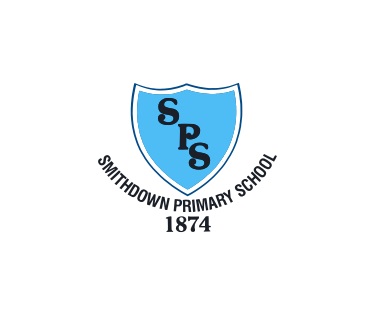 MondayTuesdayWednesdayThursdayFridayWhole Class Reading(RC and AD swap on a weekly basis)Whole Class Reading(RC and AD swap on a weekly basis)Whole Class Reading(RC and AD swap on a weekly basis)Whole Class Reading(RC and AD swap on a weekly basis)Whole Class Reading(RC and AD swap on a weekly basis)English Y6RCEnglish Y6RCEnglish Y6RCEnglish Y6RCEnglish Y6RCEnglish Y6ADEnglish Y6ADEnglish Y6ADEnglish Y6ADEnglish Y6ADLunchLunchLunchLunchLunchGeography(1hr 15mins)PPA (Covered by Nathan)ScienceSwimming1.15 – 2.10 SpanishArt P.S.H.E.(45mins)PPA (Covered by Nathan)ScienceSwimmingR.E. PEMersey Mavericks Basketball